Needle stick injuries: A density equalizing mapping and socioeconomic analysis of the global researchShort title: needle stick density equalizing mappingOnline Supplement:Sub-analysis on NSI and HIV.  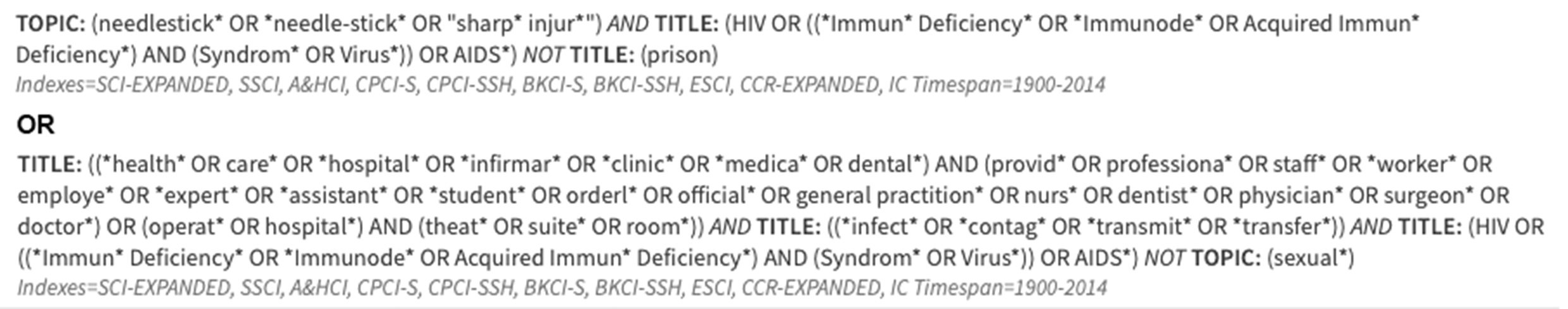 Sub-analysis on NSI and hepatitis.  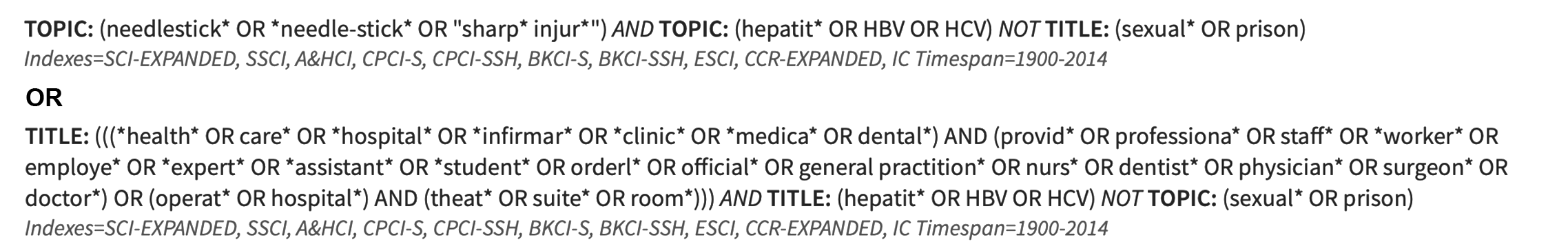 